Supplementary Table 2. Environmental tolerances of zooplankton in Southern Ocean ecosystems (based on empirical studies). n/a = data not available.+ See main paper for full reference detailsTaxaSpecies/group Habitat variableLife stageMeasured zooplankton variableOptimum Lower limitUpper limit (* = lethal)References+Antarctic krill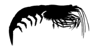 E. superbapCO2EmbryoHatching success 380-1000µatm 380µatm≥1250µatm200 µatm*Kawaguchi et al. (2011, 2013) Antarctic krillE. superbapCO2EmbryoDuration of embryonic development post hatching 380-1000µatm380µatm≥1250µatm200 µatm*Kawaguchi et al. (2013)Antarctic krillE. superbapCO2Post larvaeIngestion325µatm (ambient condition) (note ingestion rate increased by 3.5 times at 672µatm) n/an/aSaba et al. (2012)Antarctic krillE. superbapCO2Post larvaeNutrient excretion32 µatm (ambient condition) (note increased excretion at higher pCO2 treatment)n/an/aSaba et al. (2012)Antarctic krillE. superbapCO2Post larvaeSurvivalSurvival at 1000 -2000 μatm pCO2 slightly higher than 400 μatm pCO2 (ambient condition)n/a4000µatmEricson et al. (2018)Antarctic krillE. superbapCO2Post larvaeGrowth400-2000µatm (no difference from ambient condition)n/a4000µatmEricson et al. (2018)Antarctic krillE. superbapCO2Post larvaeFat storage400µatmn/a4000µatmEricson et al. (2018)Antarctic krillE. superbapCO2Post larvaeMaturation400-2000µatm (no difference from ambient condition)n/a4000µatm (delay in ovarian development)Ericson et al. (2018)Antarctic krillE. superbapCO2Post larvaeHaemolymph pHNo significant difference observed in Haemolymph pH at 1000-2000μatm pCO2 from 400μatm pCO2 (ambient condition)n/aA linear trend of decreasing haemolymph pH withincreasing pCO2Ericson et al. (2018)Antarctic krillE. superbapCO2 and temperature combinedPost larvae Feeding (ingestion and clearance rates of chlorophyll)0°C and pH 8.1 (= ambient conditions)0°C and pH 7.7 3°C and pH 7.7Saba et al. (2021)Antarctic krillE. superbapCO2 and temperature combinedPost larvae Growth 0°C and pH 8.0 (= ambient conditions)n/aTemperature being dominant driver (lower growth rates at higher temperature)Saba et al. (2021)Antarctic krillE. superbapCO2 and temperature combinedPost larvae Metabolic rate0°C and pH 8.1 (= ambient conditions)n/aLow pH (effect of temperature noted on smaller krill 31 - 35 mm only)Saba et al. (2021)Antarctic krillE. superbapCO2 and temperature combinedPost larvae Acid-base physiologyNo disturbance observed at 0°C and pH 8.1, 0°C and pH 7.7, 3°C and pH 8.1, and 3°C and pH 7.7n/an/aSaba et al. (2021)Antarctic krillE. superbapCO2 and temperature combinedPost larvae SurvivalNo difference observed between 0°C and pH 8.1 (ambient condition), and 0°C and pH 8.1n/a3°C and pH 7.7Saba et al. (2021)Antarctic krillE. superbaTemperaturePost larvae Instantaneous growth 0.4°C≤1°C5°CAtkinson et al. (2006), Tarling et al. (2016a)Antarctic krillE. superbaTemperaturePost larvae Weight-specific respiration0-2°C (non-South Georgia krill) 2-4°C (South Georgia krill)-1°C (non-South Georgia krill) 2°C (South Georgia krill)5.5°C (South Georgia krill)Tarling (2020)Antarctic krillE. superbaTemperatureEmbryoHatch success0-3°C (= range assessed in the study)NoneYoshida et al. (2004) found successful hatching at lowest temperatures>5°CYoshida et al. (2004), Perry et al. (2020)
Antarctic krillE. superbaTemperature and salinity Not specifiedTemperature and salinity tolerance35 ppt at ambient temperature -4°C at 45 pptn/aAarset and Torres (1989)Antarctic krillE. superbaChlorophyll-aAdultGrowth and survivalHalf saturation constant for growth in summer (mm d-1) is 0.328 mg m-3 and for growth (% per intermoult period) is 0.498 mg m-3n/an/aRoss and Quetin (1989), Ross et al. (2000), Atkinson et al. (2006), Murphy et al. (2017), Piñones and Fedorov (2016)Other euphausiids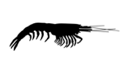 E. crystallorophiasTemperatureAdultGrowth-1.8-1°Cn/a14.7°CCascella et al. (2015) Other euphausiidsT. macruraChlorophyll-aAdultReproductionn/an/an/aSaenz et al. (2020) 20 mg m-3 does not appear to be lethalTemperatureAdultGrowth>0-<10°C0°C8-10°CCouzin-Roudy et al. (2014), Discoll et al. (2015), Wallis et al. (2017)Copepods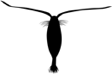 Herbivorous copepodsTemperatureAdultThermal tolerance of species in southwest Atlantic-1.5-4.8°C-1.6°CTarling et al. (2018)CopepodsMetridia gerlachei and Calanus propinquusSalinityAdultSurvivaln/a~33>34 ppt* (experimental)34-35+ ppt (field)Gradinger and Schnack-Schiel (1998)CopepodsCalanoides acutus and R. gigasChlorophyll-aPost larvalEgg production n/an/aEgg production does not increase appreciably above ~3 mg m-3 (0-60 m) Shreeve et al. (2002)Salps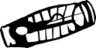 Salpa thompsoniTemperatureEmbryo% of failed embryos-2-8°C2°C8°CHenschke and Pakhomov (2019)SalpsSalpa thompsoniTemperatureAdultAbundance3-5°C~-2°C~8°CHenschke and Pakhomov (2019)SalpsSalpa thompsoniTemperatureAdultAbundance2-5°C~-1.8°C~12.5°CWessels et al. (2018)SalpsSalpa thompsoniChlorophyll-aEmbryo% of failed embryos0-2 mg m-30 mg m-32 mg m-3Henschke and Pakhomov (2019)SalpsSalpa thompsoniChlorophyll-aAdult Feeding<1.5 mg m-3<0.1 mg m-3>5 mg m-3Reinke (1987), Huntley et al. (1989), Perissinotto and Pakhomov (1997, 1998a, b) Pteropods               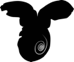 Limacina helicina antarcticapCO2 EmbryoEgg organogenesispH 8.0 (387µatm)n/apH 7.8 (750µatm) (exposure duration important)Manno et al. (2016) Pteropods               Limacina helicina antarcticapCO2 Adult and juvenilesCalcification, growth, shell dissolution, and survivalΩar ≥1.5Ωar = 0.9n/aBednaršek et al. (2012b, 2014, 2017b, 2019) Pteropods               Limacina helicina antarcticapCO2 and temperature combinedLarvaeSurvival and growth1.7°C and pH 8.1 (364µatm)n/a3.5°C and pH 7.6 (1200µatm) Gardner et al. (2018)